Upper Merion Township Library’sBook Dedication Program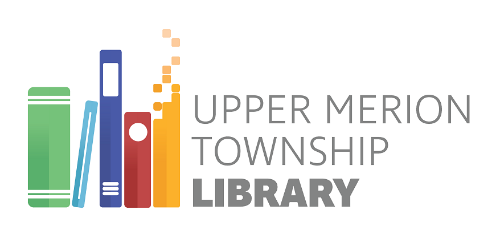 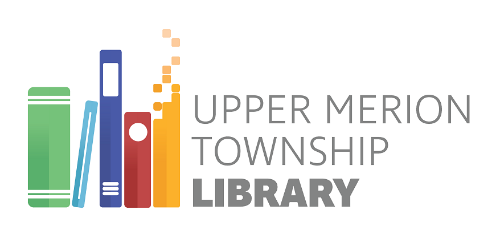 Dedicating a book at the library isa great way to celebrate or honor:BirthdayAnniversaryMother’s Day/Father’s DayGraduationYour child’s teacherA special friendRemember a loved one…or just because!Your gift of a book(s) provides a meaningful and lasting way to celebrate, honor, or remember a loved one. You can do this by donating $25.00 or more to the Upper Merion Township Library. We will purchase a book(s) for you and place a bookplate on the inside cover, acknowledging the names of the recipient and donor. Family or friends of the honored individual will be notified.Please fill out the form and enclose a check ($25.00 minimum) made payable to Upper Merion Township Library. For more information call 610-265-4805. Thank you for your support!Book Dedication FormYour Name: ___________________________________________________Your Address: ______________________________________________________________________________________________________________________________________________________________________________Phone Number: _________________________________________________Please select one:____ Special Occasion Dedication	Circle one:  Birthday     Anniversary     Other: _______________________ In Honor of: _______________________________________________ ____ In Memory of: _________________________________________________ Other (write 3-4 word description):  _____________________________Send acknowledgment to:Name: _______________________________________________________Address: _____________________________________________________	_______________________________________________________	_______________________________________________________Phone Number: ________________________________________________You may suggest a Subject(s) of Interest: ______________________________________________________________________________________